1.Укажите схему от чего зависит дальность радиорелейной связи:1.А- от мощности передатчика;В- от среды распространения;С- от дальности расположения;D- от типа радиоволн;E- от диапазона частот.2.Укажите достоинства инфрадинаА) Повышенные требования к стабильности частоты высокочастотного гетеродина.В) Возможность существенного подавления побочных каналов приема.С) Опасность перегрузки усилителя входного сигнала помехами.D) Большие массогабаритные параметры.Е) Высокое энергопотребление.3.Укажите схему приемника прямого преобразования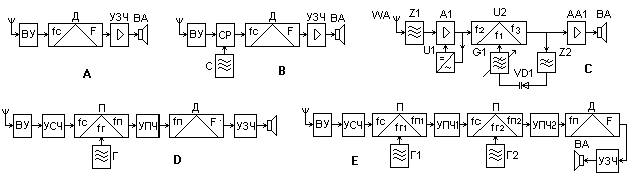 4.Укажите в  какой орбите не используется телефонная связь:в тропосферной;в ионосферной;в MEOв LEO в GEO;5.Укажите схему приемника прямого преобразования6.Укажите выражение для входной проводимости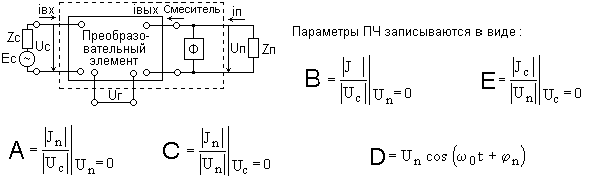 7.Укажите  схему двухконтурной  (ВЦ) 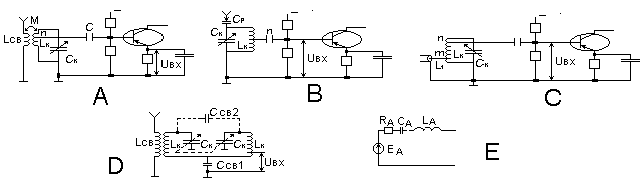 8.Укажите  схему ВЦ с автотрансформаторной связью9.Укажите схему эквивалентной открытой антенны (ЭА) вещательных приемников  НЧ-ВЧ диапазонов.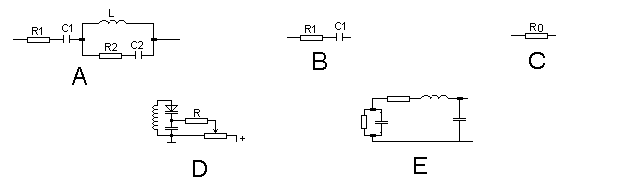 10.Укажите схему электронной настройки резонансных цепей с помощью варактора (варикапа).11.Укажите  выражения для обобщенного коэффициента связи между контурами.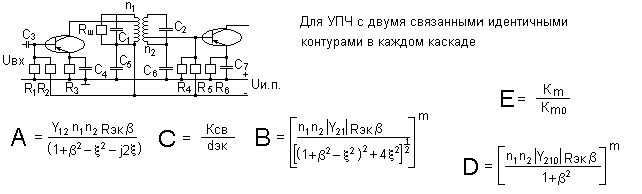 12.Укажите  выражения  коэффициента усиления при номинальном значении промежуточной частоты.13.Укажите  УРЧ с многозвенными LC фильтрами.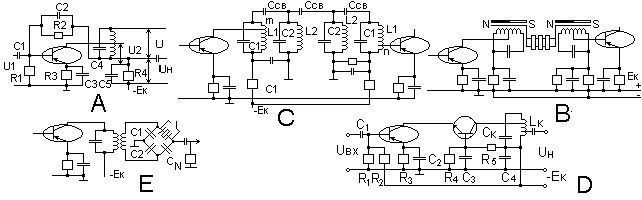 14.Укажите схему каскадного усилителя ОЭ-ОБ с последовательным питанием транзисторов. 15.При каком значении  АЧХ будет двугорбой. 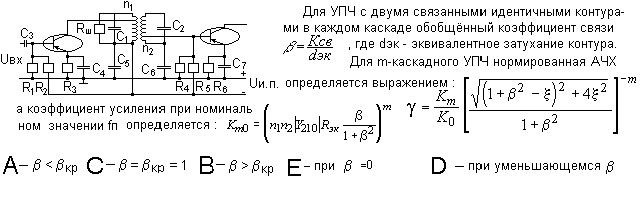 